RSC Weekly Bulletin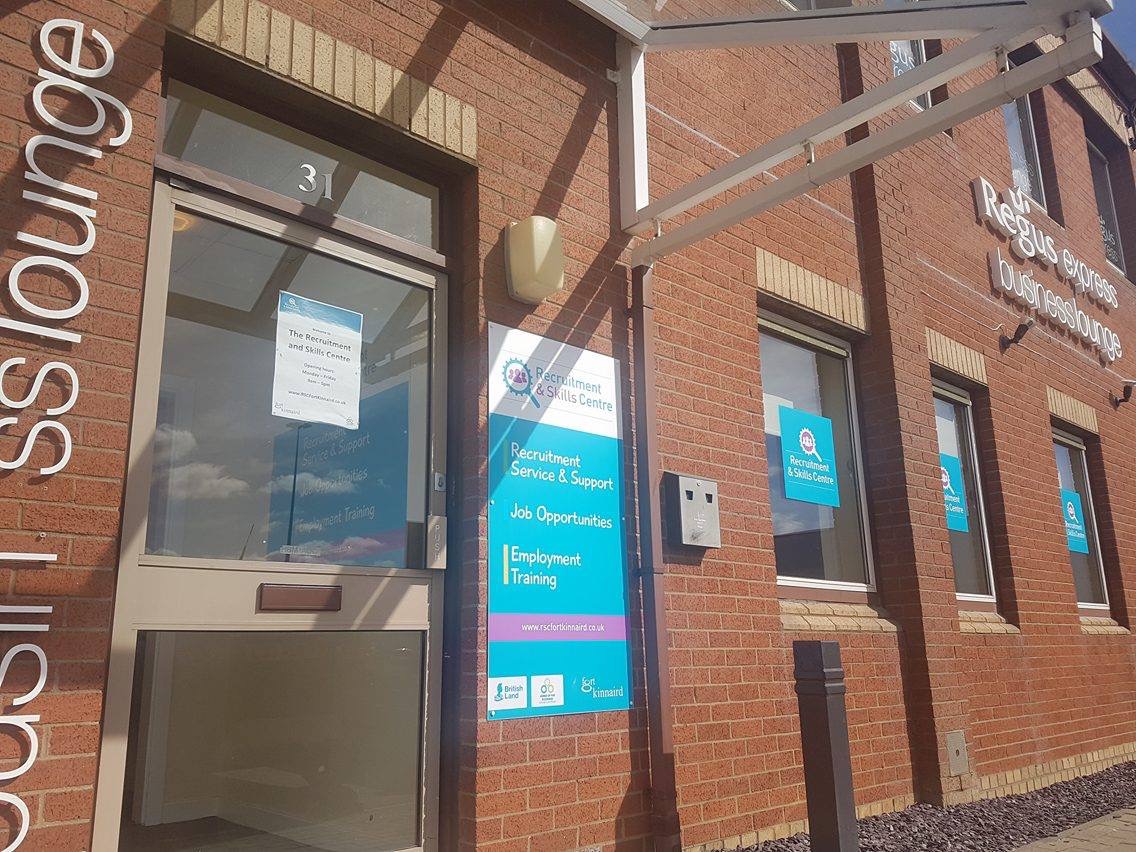 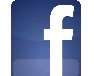 RecruitmentSkillsCentreFortKinnaird@RSCFortKinnaird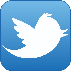 Vacancies are also available on our website: www.rscfortkinnaird.co.ukJoin us on social media for daily vacancy updates:VACANCIES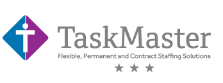 FOOD PRODUCTION OPERATIVE- FULL TIME OR PART TIMEMusselburgh£6.55-£7.85 PER HOUR STARTING RATE (age dependant)Taskmaster have a number of excellent opportunities for one of our new clients based in Musselburgh who are looking to recruit permanent staff to work in a very busy seafood factory.Our client sources the freshest whole Haddock available on a daily basis. This is transported to their factory directly after purchase ensuring that the fish arrive in the best possible condition for processing. Our client’s product range extends from the main species of haddock, which is processed and sold as fresh fillets as well as natural or dyed oak smoked fillets, to fresh salmon fillets, lemon sole fillets and many more.Due to us looking for long term staff all applicants must have excellent timekeeping, attendance and attitude and able to work in a busy team environment. The factory is a strictly controlled, hygienic production area (BRC-AA), where attention to detail is required.Client can offer:EITHER FULL TIME: Monday– Friday 0630- 1530OR PART TIME– Monday– Friday Mornings only or afternoons onlyFriendly working environmentExcellent opportunities for progression as the company expands in 2019!You will be responsible in your teams for the end to end production and delivery of quality seafood products. You will have quality time and training invested in you as an individual and you are encouraged to grow with the company.Successful candidates must be in the market for a long term permanent opportunity.Wages: NLW during 12 week probationary period, reviewed at 12 weeks, 26 weeks then annually in April.Please apply by sending your CV to sbaillie@tmrec.com or call me on 01383 622429 for a chat.Taskmaster Resources LTD is acting as an Employment Business in relation to this vacancy.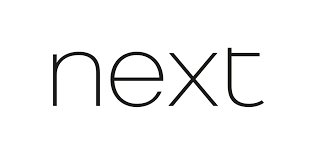 Next are NOW looking to recruit Xmas Sales Consultants for their Fort Kinnaird store.INTERVIEWS ARE BEING HELD ON SATURDAY 20TH OCTOBERWage: £6.11 – £7.83 dependant on age.Hours: Various from 9 to 37 hours per weekMinimum 18 years old due to hours  of workTemporary & Permanent Contracts are availableFull flexibility is required to work various shift patternsYou’ll offer our customers outstanding service and beautifully presented stock. We’ll offer amazing benefits plus the opportunity to pick up, exchange or offer shifts using our Online Shift Swap.To be a successful Sales Consultant you will:
Offer fast and friendly service at all times, helping our customers to find the perfect products
Share your passion and knowledge about our amazing products
Work in all areas of the store, including sales floors, stockrooms and processing deliveries
Take control of your own developmentAbout You:
A great communicator who’s always looking for ways you can help
Friendly, calm and efficient – even on your busiest days
Excited about the challenge of a varied and fast-paced job
Flexible, supportive and always ready to go the extra mileTo apply and BOOK AN INTERVIEW SLOT, please phone the Recruitment and Skills Centre on:0131 669 9883(Between the the hours of 9am-5pm, Monday to Friday)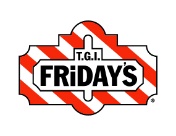 TGI Fridays, Fort Kinnaird, are urgently looking to recruit Permanent Waiting StaffHours: Part Time & Full Time are availableWage: £5.90 – £7.83 per hour plus benefits & tipsMust be Min 18 years old due to roleBecoming a Waiter or Waitress (or what we affectionately call WW’s or dub dubs) at TGI Fridays is a big responsibility! Your main duty is to exceed expectations and create a memorable experience for every guest so they leave with a massive smile on their face…but with your natural flair, zinging personality and passion for great service –this will all be second-nature to you.

You will naturally be:
• Friendly and able to build rapport with everyone you meet
• Full of drive, patience and enthusiasm for everything
• A team player
• Organised and able to multi-taskSo what’s in it for you? We don’t exaggerate when we say this is more than a job, our family members voted us the Sunday Times Number One Best Big Company to work for a reason. With a fun, lively working environment, flexible work patterns, potential to earn great Tips, 50% off your food bill for you and 3 of your friends (after 3 months), excellent pay rates and other benefits, Fridays offers a not to be missed work opportunity. Also, as a Friday’s Team member, you could be at the start of your rise to great things as we offer fantastic opportunities to GROW within our business.We believe in you, we believe we are the best because you are the best at what you do! We will help you achieve your full potential whilst ensuring you have a balanced work and home life.To apply, please forward your CV and covering letter detailing your availability to :applications@rscfortkinnaird.co.ukTGI Fridays, Fort Kinnaird, are urgently looking to recruit Permanent Kitchen AssistantsHours: Part Time & Full Time are availableWage: £7.20-£8.20 per hourMust be Min 18 years old due to roleWe are looking for kitchen assistants who are ready for that next step in the kitchen and are ready to work for a world famous brand. As long as you are keen, willing to work hard and have a passion for food, we will teach you everything you need to know. We prepare and cook all our dishes from scratch so our guests get the freshest Friday’s food we can give them. From our delicious burgers to our sizzling Fajitas, our kitchen team (known as line chefs with us) are masters at their trade and your main responsibilities will be to create perfect Fridays dishes that are fit for family every time. You will naturally be:
• Friendly and able to build both team and guest rapport
• Approachable and able to remain calm under pressure
• Full of passion and enthusiasm for exceeding guest satisfaction through food excellence
• A team player
• Organised, hard-working and able to multi-taskSo what’s in it for you? We don’t exaggerate when we say this is more than a job, our family members voted us the Sunday Times Number One Best Big Company to work for a reason. With a fun, lively working environment, flexible work patterns, 50% off your food bill for you and 3 of your friends (after 3 months), excellent pay rates and other benefits, Fridays offers a not to be missed work opportunity. Also, as a Friday’s Team member, you could be at the start of your rise to great things as we offer fantastic opportunities to GROW within our business.We believe in you, we believe we are the best because you are the best at what you do! We will help you achieve your full potential whilst ensuring you have a balanced work and home life.To apply, please forward your CV and covering letter detailing your availability to :applications@rscfortkinnaird.co.uk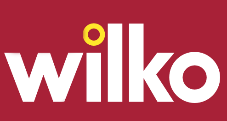 Wilko are looking to recruit a Full Time Supervisor for their Fort Kinnaird store.Permanent ContractWage: £10.00 per hourHours: 35 hours per week
Must be fully flexible to work shifts around the hours of 7am-10pm, 5 out of 7 days, including alternate weekends.

We all have stuff we want to get done. Big stuff. Small stuff. Garden stuff. House stuff. All those little things that make up the stuff of life. At Wilko, our Team Supervisors are the go-to people when it comes to getting stuff sorted. Focused on delivering results for our business and fantastic service for our customers, you’ll oversee stock replenishment and make sure every team member performs to the best of their ability – on the tills and across the shop floor.Inspiring high standards, accuracy, efficiency and attention to detail, you’ll understand store data reporting requirements, make sure deliveries run smoothly that layouts are accurate and that all operational processes, procedures and routines are consistently and correctly followed. Keeping up-to-date with new products and promotions, you’ll lead your team by example and have a warm, friendly and welcoming attitude.With strong communication skills, you’ll be a great listener, engage everyone in your team and make sure each team member feels valued and supported. Promoting a safe store environment, you’ll improve health and safety standards wherever you can and have a keen awareness of what good looks like.We want you to keep growing with us too. Which is why we’ll provide ongoing training on top of a full induction, career development opportunities and a great set of benefits.At Wilko we love nothing more than helping our customers to get stuff done – and supporting our people to grow their skills and career too. With progression opportunities, brilliant training and a great set of benefits, it’s your chance to help shape where our business and your future goes next.To apply, please forward your CV and covering letter to :applications@rscfortkinnaird.co.uk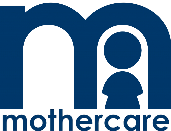 Mothercare, Fort Kinnaird, are looking to recruit Christmas Customer Service Advisors
Fixed Term ContractWage: in excess of NMW/NLWHours: 16-20 hours per week contracts are available.Flexibility is required to work between the hours of 9am- 6pm, including weekendsPrevious retail experience is an advantage.As a Customer Service Advisor, it is you who will guide our customers through the world of parenting – in many cases for the very first time!
You will be responsible for giving our customers the best impression and experience of Mothercare and the first person they meet when they enter our store. We are looking for helpful, enthusiastic and knowledgeable people, giving our customers trust in your expert advice. We offer a competitive hourly rate, on the job training and an opportunity for career progression for the right person.We need our Customer Service Advisor’s to have the following skills:
A passion for customers
Excellent verbal communication skills
An open, enthusiastic and positive approach
The ability to work within a team
Flexibility to support the business
The ability to build rapport with customers quickly
Good questioning and listening skills
Confidence to advise and demonstrate to customers the features, actions and benefits of our products
Able to work efficiently in a pressurised environment
High standards of personal presentation
Excellent retail standards and visual merchandising skillsTo apply, please forward your CV together with a covering letter detailing your availability to:applications@rscfortkinnaird.co.uk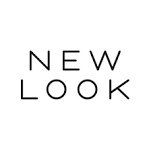 New Look, Fort Kinnaird, are looking to recruit Part Time Sales Assistants.Permanent ContractsWage: NMW/NLWHours: 16 – 20 hours per week, to work mainly Monday–Friday with availability to work weekends if required.Must be fully flexible to work between the hours Mon-Fri: 9.00am – 10pm, Sat/Sun:  9am – 6pmPrevious retail experience an advantage but not essential as full training will be given. A commitment to providing excellent customer service is essential to the role and an interest in fashion would be beneficial.Xmas Temporary ContractsWage: NMW/NLWHours :Minimum 8 hours per week, with the potential to work extra hours as and when required.Must be fully flexible to work between the hours Mon-Fri: 9.00am – 10pm, Sat/Sun:  9am – 6pmPrevious retail experience an advantage but not essential as full training will be given. A commitment to providing excellent customer service is essential to the role and an interest in fashion would be beneficial.To apply, please forward your CV together with a covering letter detailing your availability and which position you are interested in to:applications@rscfortkinnaird.co.uk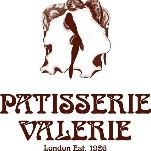 Patisserie Valerie, Fort Kinnaird, are looking to recruit a Full Time Chef.Wage: NMW/NLWHours: 32-40 hours per week ( average of 35 per week)We are looking for a Chef to join our Patisserie family.Excellent communication and the ability to work in a fast paced environment is essential.  Previous experience is preferred, although training may be given to the successful candidate and an immediate start is also essential.Patisserie Valerie offer the prospect of fast progress to those who are eager to learn new skills and want career in Hospitality. We continually open new branches with Debenhams, Princes Street, Edinburgh, being the most recent.Being a part of large chain also brings the potential opportunity to re-locate to another city within the UK.To apply, please forward your CV and covering letter to:applications@rscfortkinnaird.co.ukor alternatively,  call into the cafe with your CV and covering letter and ask for Kristaps Briedis 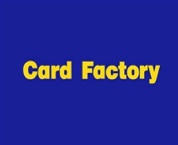 The Card Factory, Fort Kinnaird, are looking to recruit Seasonal Sales Assistants.Wage: NMW/NLWContracted hours: Minimum 6 hours per week, with the potential to increase, dependant on availability of applicantIt’s the best and busiest time of the year again, we need plenty of helpers in our stores to ensure we deliver for Christmas at Card Factory!The pace is fast, our standards are high and we’re proud of it, we lead the way after all! It can get really busy in our stores, therefore our helpers need to be able to manage lots of customers, busy tills and juggling multiple tasks. But don’t worry, you’ll have lots of fun along the way! Just click here to understand our Company values… and you’ll understand why you need to be a little bit mad to work here!

How do you know if it is the right job for you?Are you passionate about helping Customers?
Do you want to do the best job you can every day?
Are you a grafter and prepared to work hard?
Do you love working as part of a team?What will our little helpers receive in return for all their hard work?
Colleague discount to ensure you have everything wrapped up for Christmas yourselves!
Potential for career progression and a permanent contract!
Work for a Company that has raised over £5 million for Macmillan, and supports other charities including; British Heart Foundation, Alzheimer’s Society & NSPCC.
Flexible shift patterns!
A fun and busy environment!
Work alongside like-minded people and a Company that cares about their employees!Interested in joining our Helper team? then please go to:https://cardfactory.current-vacancies.com/Jobs/Advert/1385480?cid=1734&FromSearch=False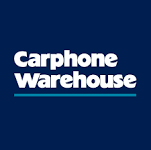 Carphone Warehouse, Fort Kinnaird, are looking to recruit a Part Time Sales ConsultantWage: £7.20 for under 21’s, £7.90 for aged 21 or over
Fixed Term Contract – Peak:  6-39 hours per week, with flexibility to work additional hoursTechnology is transforming the world in extraordinary ways. If you’re passionate about the latest innovations, and about discovering how products can make a real difference to customers’ lives, then you can be part of shaping that transformation here at Dixons Carphone.Working as a Sales Consultant in one of our Carphone Warehouse stores (known as Customer Consultant within the business), you’ll help our customers with whatever they need, asking questions and taking them through our products and services until they have what’s right for them.We want you to be able to give customers the best possible advice. So we’ll make sure you get early exposure to tomorrow’s technology and will give you brilliant training to help you stay ahead of the game. The fact that we’re completely impartial and independent means you’ll be free to find customers things they genuinely want and need.Expect lots of support and encouragement while you’re here. You’ll be working alongside people who love what they do and enjoy sharing their enthusiasm with everyone around them. You’ll also have limitless opportunities to explore – whether that means building up new areas of expertise or taking your career in a different direction, potentially even with another brand in the wider Dixons Carphone group.So what are we looking for from you? Like us, you’ll put the customer first, always. Also like us, you’ll be happy embracing all kinds of change. Things move fast in our business – and you have to have the resilience and adaptability to keep moving forward with them.Above all, you have to share our passion for achieving amazing things – for our customers, colleagues and ourselves.Bring your passion, make amazing happen.To apply, please go to:https://careers.dixonscarphone.com/job/customer-consultant-carphone-warehouse-peak-carphone-warehouse-edinburgh-kinnaird-retail-park#.W7Nc73AyOlw.twitterCarphone Warehouse , Fort Kinnaird, are looking to recruit a Part Time Sales ConsultantWage: £7.20 for under 21’s £7.90 for aged 21 or over
Permanent Contract: 15-30 hours per week, with flexibility to work additional hoursTechnology is transforming the world in extraordinary ways. If you’re passionate about the latest innovations, and about discovering how products can make a real difference to customers’ lives, then you can be part of shaping that transformation here at Dixons Carphone.Working as a Sales Consultant in one of our Carphone Warehouse stores (known as Customer Consultant within the business), you’ll help our customers with whatever they need, asking questions and taking them through our products and services until they have what’s right for them.We want you to be able to give customers the best possible advice. So we’ll make sure you get early exposure to tomorrow’stechnology and will give you brilliant training to help you stay ahead of the game. The fact that we’re completely impartial and independent means you’ll be free to find customers things they genuinely want and need.Expect lots of support and encouragement while you’re here. You’ll be working alongside people who love what they do and enjoy sharing their enthusiasm with everyone around them. You’ll also have limitless opportunities to explore – whether that means building up new areas of expertise or taking your career in a different direction, potentially even with another brand in the wider Dixons Carphone group.So what are we looking for from you? Like us, you’ll put the customer first, always. Also like us, you’ll be happy embracing all kinds of change. Things move fast in our business – and you have to have the resilience and adaptability to keep moving forward with them.Above all, you have to share our passion for achieving amazing things – for our customers, colleagues and ourselves.Bring your passion, make amazing happen.To apply, please go to:https://careers.dixonscarphone.com/job/customer-consultant-carphone-warehouse-carphone-warehouse-edinburgh-kinnaird-retail-park-539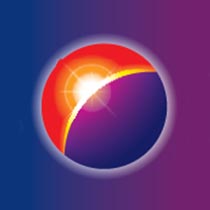 Currys PC World, Fort Kinnaird, are looking to recruit Xmas Sales ColleaguesWage: £7.20 for under 21’s £7.90 for aged 21 or over
Fixed Term Contract: 6-39 hours per week, with flexibility to work additional hours, dependant on availabilityAs a Sales Consultant in one of our Currys PC World stores (known as Sales Colleague within the business), you’ll be the face of the brand – with the crucial job of greeting customers and making them feel welcome in our store.Then, you’ll ensure customers enjoy a great experience every time, by answering their queries, asking the right questions, finding the correct products and making the sale.The job’s all about connecting with the customer – understanding their needs, sharing your knowledge and bringing products to life through your passion (and plenty of practical demonstrations). When your assistance is needed, you will also work across other areas of the store. Your colleagues will be counting on you to help keep things running smoothly while achieving store targets.We want you to give customers the best possible advice, of course. So, you’ll get to try out the very latest technology to stay right up to date. There will be plenty of training, support and encouragement – plus different career paths to explore across the wider Dixons Carphone group.The rewards are pretty special too. We offer one of the best packages in retail, with benefits including holiday, pension scheme and great discounts.What are we looking for from you?  A spark and ambition like ours. You’ll need to be big on customer service and genuinely helpful in your approach – you’ll get a kick out of matching the customer to what they really need and seeing their purchase made. Your interest in technology will complement your warm, friendly personality and ability to work well in a team.Above all, you have to share our passion for achieving amazing things – for our customers, colleagues and ourselves.Bring your passion, make amazing happen.To apply, please go to:https://careers.dixonscarphone.com/job/sales-colleague-currys-pcw-peak-edinburgh-kinnaird-3-1-l02862-15138Currys PC World, Fort Kinnaird, are looking to recruit Xmas Support ColleaguesWage: £7.20 for under 21’s £7.90 for aged 21 or over
Fixed Term Contract: 6-39 hours per week, with flexibility to work additional hours, dependant on availabilityOur Support Colleagues are the unsung heroes of the store, connecting everything together by getting key jobs done quickly and quietly, allowing the sales team to fully concentrate on our customers. As you’ll be regularly on the shop floor you can expect queries from customers too, you’ll also find yourself helping out in countless ways such as receiving and storing product deliveries, replenishing shelves, updating displays and working on the till – ensuring customers last contact with us is always a brilliant one.We’ll ensure you’re fully trained up to perform your role and start realising your potential – there could be extraordinary things ahead , prove yourself and lots of different career paths could open up in the Dixons Carphone group. The rewards are pretty special too. We offer one of the best packages in retail, with benefits including holiday, pension scheme and great discounts.What are we looking for from you? An enthusiastic approach combined with a high level of organisation and a genuine passion for helping each and every customer – you have to set yourself high standards when the pace is fast and the pressure is on.Above all, you have to share our passion for achieving amazing things – for our customers, colleagues and ourselves.Bring your passion, make amazing happen.To apply, please go to:
https://careers.dixonscarphone.com/job/support-colleague-currys-pcw-peak-currys-pc-world-edinburgh-glasgow-road-l02832-15135Currys PC World, Fort Kinnaird, are looking to recruit a Part Time Sales ColleagueWage: £7.20 for under 21’s £7.90 for aged 21 or over
Permanent Contract: 6-39 hours per week, with flexibility to work additional hoursAs a Sales Consultant in one of our Currys PC World stores (known as Sales Colleague within the business), you’ll be the face of the brand – with the crucial job of greeting customers and making them feel welcome in our store.Then, you’ll ensure customers enjoy a great experience every time, by answering their queries, asking the right questions, finding the correct products and making the sale.The job’s all about connecting with the customer – understanding their needs, sharing your knowledge and bringing products to life through your passion (and plenty of practical demonstrations). When your assistance is needed, you will also work across other areas of the store. Your colleagues will be counting on you to help keep things running smoothly while achieving store targets.We want you to give customers the best possible advice, of course. So, you’ll get to try out the very latest technology to stay right up to date. There will be plenty of training, support and encouragement – plus different career paths to explore across the wider Dixons Carphone group.The rewards are pretty special too. We offer one of the best packages in retail, with benefits including holiday, pension scheme and great discounts.What are we looking for from you?  A spark and ambition like ours. You’ll need to be big on customer service and genuinely helpful in your approach – you’ll get a kick out of matching the customer to what they really need and seeing their purchase made. Your interest in technology will complement your warm, friendly personality and ability to work well in a team.Above all, you have to share our passion for achieving amazing things – for our customers, colleagues and ourselves.Bring your passion, make amazing happen.To apply, please go to:https://careers.dixonscarphone.com/job/sales-colleague-currys-pcw-edinburgh-kinnaird-3-1-l02862-10948Currys PC World, Fort Kinnaird, are looking to recruit a Full Time B2B AdvisorWage: £7.90 for under 21’s £8.60 for aged 21 or over
Permanent Contract: 30-45 hours per week, with flexibility to work additional hoursTechnology is transforming the world in extraordinary ways. If you’re passionate about the latest innovations, and about discovering how products can make a real difference to customers’ lives, then you can be part of shaping that transformation here at Dixons Carphone.Dixons Carphone is one of the most exciting propositions in retail right now; our vision for the future involves simplifying the mobile, technology and electrical world, and making the potential of connected technology accessible and affordable for everyone. This includes a wide range of small and medium sized companies who rely on us for their technology needs. As Business Advisor you’ll be taking care of these highly valued business accounts – using your character, charisma and product knowledge to build and maintain positive relationships.Through great customer service, there’s potential to make a big impact on store performance and profits.  Your polished sales skills deliver repeat spend and impress customers with our value added services. You’ll need to take a proactive approach to building the SME customer base by contacting prospects directly and making a connection with them. We’ll also expect you to coach and motivate colleagues to ensure the team is equipped and inspired to make business customers happy, from their initial enquiry all the way to after sales service.There will be plenty of training, support and encouragement to keep your career moving in the right direction – and there are lots of paths to explore across the wider Dixons Carphone group.The rewards are pretty special too. We offer one of the best packages in retail, with benefits including holiday, pension scheme and great discounts.What are we looking for from you? You’ll need to show us your commitment to offering great customer service and making relationships work. It’s important that you love speaking to customers, have the confidence to get new business through building a rapport quickly and solving their needs.Above all, you have to share our passion for achieving amazing things – for our customers, colleagues and ourselves.Bring your passion, make amazing happen.To apply, please go to:https://careers.dixonscarphone.com/job/b2b-advisor-currys-pcw-edinburgh-kinnaird-3-1-l02862-14033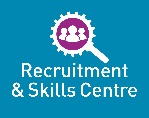 Pack house Line Operative (Full or Part time hours).
Salary – DOE
East Lothian Produce are a family run business that process, pack and market
vegetables grown by W&R Logan.
We are focused on quality and service, and use our knowledge of vegetable
growing and production to create two organisation that complement each other
W&R Logan – a farm and East Lothian Produce – a processing, packing & marketing business.
Due to continuous growth we are now looking for Pack house Line Operative to
join our company.
Duties will include:
Grading, trimming and preparation of brussel sprouts.
Trimming of red, white cabbage.
Stacking trays on to pallets.
Keeping your station clean and tidy during working hours.
Pack House Cleaner (Full or Part Time)
Job Role: The post holder will be a part of the cleaning team and responsible for
cleaning all areas of the packhouse building and machinery including communal
staff areas and toilets. The postholder will report to Cleaning Team Leader.
Duties will include:
• To assist with effective cleaning of various packhouse areas as discussed with
team leader
• Handling and storing cleaning chemicals correctly and in accordance with
instructions
• Using the correct PPE for appropriate areas
• Cleaning machinery, product lines, cold stores and full packhouse deep clean
• Cleaning Scales, clean weigher, Aprons and any other item needing cleaned in conjunction with packhouse
• You may be required to undertake additional or other duties as necessary to
meet the needs of the business. This may include working outside
packhouse, undertaking cleaning or maintenance of plant, equipment or
buildings used by the Company
Hours of Work
• To be agreed with Packhouse Manager
• Part or full time working.
(Note the post holder will be expected to adjust these hours of work or work a
different work pattern during the week as required to complete and job roles/
tasks effectively. Some weekend work may be required) (Overtime will also
be available at times throughout the year)How to apply
To apply email your CV, stating the Job you are applying for on your email
to eric.murray@eastlothianproduce.comhttps://findajob.dwp.gov.uk/search/?q=East+Lothian+produce&w=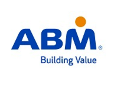 ABM Ltd at Fort Kinnaird are looking for an Office CleanerWage:£8.45 per hour - Hours: To be discussedABM Ltd are looking for an office cleaner. Must be flexible. Duties will include, cleaning the offices and the public toilets and other duties as required.  Must be able to clean to a high standards and have good attention to detail. Previous experience preferred.To apply send your CV to applications@rscfortkinnaird.co.uk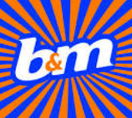 B&M Stores are looking to recruit a Security Officer to cover stores in Fort Kinnaird, Meadowbank, Maybury,Granton & Seafield. Wage: £8.16 per hour
Hours: 40 hours per week, 5/7 days, shifts of 9am-6pm & 11am-8pm S.I.A. Badge is preferred but not essential as full inhouse training will be given.We are currently looking for a Security Officer to join our expanding Profit Protection team working in stores. Ideal candidate will be able to demonstrate a high level of professionalism and excellent customer service skills. Whilst experience of working in a security environment is preferred, full training will be provided.

As a security officer for B&M you will be responsible for:
· The physical security of the store.
· Ensuring the safety of colleagues and Customers
· Protecting and safeguarding the company assetsA little bit about us:
B&M Retail are the UK’s fastest growing variety retailer. We offer Customers a fantastic range of products including: Food, FMCG, Homewares, DIY, Furniture, Garden and Pet care at amazing prices. From only having 21 stores in 2005 to the 500+ stores we currently operator from, there is sure to be store near you. With more than 24,000 colleagues we continue to have ambitious plans for growth- Are you ready to join our team?

B&M Benefits include:
Full Uniform provided
Ongoing training & development
28 days paid holiday inclusive of Bank Holidays (pro rata)
Generous staff discount scheme
NEST pension scheme
Share save scheme
Childcare vouchersTo apply, please forward your CV and covering letter to the Regional Security Supervisor (Scotland):jonathan.quinn@bmstores.co.uk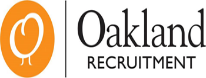 CLEANING OPERATIVEFort Kinnaird Retail Park, Newcraighall Road, Edinburgh, EH15 3RDDuties: Instore cleaning duties and communal areas
Cleaning days: Monday, Wednesday, Friday and Saturday
Hours: 7am – 9 am
Pay: £7.83If you have cleaning experience, please apply by calling Tina: 01782 969797and email your cv to
tina@oaklandrecruitment.com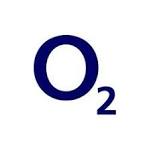 O2 are looking to recruit for various vacancies across Edinburgh. Guru 37.5hrs , Edinburgh 16/17 Princes Streetto apply please apply online at:https://jobs.telefonica.com/job/EDINBURGH-Guru%2C-Edinburgh-1617-Princes-Street/484632101/Assistant Store Manager 37.5hrs , Edinburgh – Cameron Tollto apply please apply online at:https://jobs.telefonica.com/job/EDINBURGH-Assistant-Store-Manager%2C-Edinburgh-Cameron-Toll/488405901/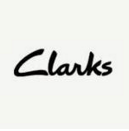 Clarks are looking for Sales Team Members for their store at Fort KinnairdFull Job Description below: 
Do you love footwear, fashion and people? Keen to get stuck in and knock the socks off our customers? If so, it sounds like you’ve got what it takes to join our Clarks Edinburgh Kinnaird Park store as a Sales Team Member. Every step begins with youIt takes a great team effort to make a Clarks store a success. But retail isn’t just about selling shoes. It’s about providing a fantastic shopping experience. And that’s down to the people that work in our stores. Join us as a Sales Team Member and you’ll be in the thick of the action, delighting customers and helping them find shoes they’ll adore.The roleFrom welcoming customers into your store to making sure the shop floor’s spotless or lending a hand in the stockroom, you’ll take great pride in being the face of Clarks. Comfortable building rapport with customers, you’ll play an active role in every stage of the end-to end selling process and will know what it takes to close a sale. Above all, you’ll know how to give great advice and ensure each and every customer leaves the store satisfied – and wanting to come back for more. You’ll feel right at home in our friendly, supportive team and you can be sure that your hard work will be recognised. Join us and we’ll give you all the training and support you need to wow our customers, meet targets and be the very best you can be.The benefitsAs well as development opportunities, pension and a competitive salary, you’ll also enjoy a variety of benefits. These range from 20 days’ holiday (plus bank holidays) to discounted healthcare. And, as everyone loves new shoes, you’ll also get a very healthy discount on our products.Clarks International believes that the principle of equality of opportunity is fundamental to the company’s operations. Our long held aim is to provide just and fair treatment for all employees. We will not discriminate on the grounds of sex, age, disability, marital status, colour, race, religion, ethnic origin, sexual orientation or gender reassignment.To apply, please apply online at: 30 hour: Click Here38 Hour: Click Here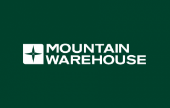 Mountain Warehouse, Fort Kinnaird are looking to recruit a Store Manager
Salary: £22-24,000 per annum
Contract Type: Full Time – Perm
Hours: 40 hours per week, 5 out of 7 days

Our Store Managers are fully accountable for everything going on in their stores. You will be responsible for leading, motivating and developing your team to ensure consistent delivery on standards, customer service and product knowledge to maximise your store’s sales potential and profitability.You are a hands-on, enthusiastic and passionate person, with experience of people management and visual merchandising. You understand the importance of what each sale can contribute to your store’s success and how the strength of your team can affect results.

You will also need to have:
Retail management experience at a similar level
Excellent people skills with a proven track record of leading, developing and motivating a team
Strong organisational skills
A passion for selling and customer interaction
A record of commercial success & awareness
Recognition of the importance of strong visual merchandising
Clothing experience would be desirable but not essential

Benefits
Annual KPI-related bonus
Generous Staff Discount
28 days holiday including Bank Holidays
Salary sacrifice Pension scheme
Tax-free childcare vouchersIf you embrace hard work and strive to always make things bigger and better then come join us!

To apply, please go to:https://isw.changeworknow.co.uk/mountain_warehouse/vms/e/stores/positions/d7WTxDltHjDRJU7nf2uoBTMountain Warehouse, Fort Kinnaird are looking to recruit Seasonal Sales AssistantsContract Type: Seasonal Temp
Hours: 8 hours – 2 shifts flexible over 7 day week with possible overtime
Salary: £4.20 to £7.83, dependent on age
Our Sales Assistants are the face of Mountain Warehouse so we are always on the lookout for people who think they can bring that something extra to our stores.In this role you’ll be providing outstanding service to customers by offering advice and direction based on their needs, be it a jacket for walking the dog or an upcoming expedition! You will help to keep the store neat, full of our product and visually attractive.The ideal applicant will have worked in a customer facing experience before. However, if you embrace hard work, enjoy being part of a team and and strive to always make things bigger and better then we would like to hear from you!To apply, please go to:https://isw.changeworknow.co.uk/mountain_warehouse/vms/e/stores/positions/ct9mHq235dNBMaA8YhPdeZ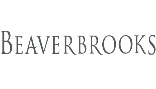 Beaverbrooks, Fort Kinnaird, are looking to recruit a Christmas Retail Sales Consultant.Contract: Temporary until 24th December 2018
Wage: £8.47 per hour
Hours: 30 hours per week
Flexibility is required to work between the hours of 9am-10pm, 5 out of 7 days.

Retail Sales Consultant 
As Sales Consultants at Beaverbrooks, we’re not here to passively take payments from customers. We’re here to passionately sell stunning pieces of jewellery, watches and diamonds.
To create moments that will last a lifetime. For every customer, every time.
Every single day holds the promise of a moment you’ll never forget.Role responsibility
It means knowing how to encourage love and appreciation for our products. So it means knowing each one of them and what makes it special.
It means listening to customers to understand their needs and price ranges, too. How much they would like to spend for something really special. And how you can help them find that.
And it means seeing customers’ eyes light up when we help them find the perfect item. Gifts for friends, family and loved ones. People treating themselves to something special. Engagements, weddings, birthdays and Christmases.The ideal candidate
As for you, well, your passion for the customer experience is only equalled by your down-to-earth approach. And you’ll love working with colleagues who share the same values and commitment to amazing service as you.
You’re the kind of person who knows the value of listening to customers. Who’s open and honest with them. Who likes to turn the everyday into the extraordinary.
And you not only have a brilliant instinct, but also an understanding that you’re going to have to put plenty in to get out what you want. That’s what makes you truly unique.About the company
We’re a family business. And you can tell that when you get here. It feels like family.
From the very smallest details to the big important things. You’ll feel it in the warm and familiar way we talk to each other and you’ll feel it in the way we engage with the wider community, too.
As a company – we’re true to our word. When we say we’re going to do something, we go all out to do it. And every individual is truly valued.To apply, please go to: https://careers.beaverbrooks.co.uk/jobs/job/Retail-Sales-Consultant-Christmas-Temporary-Contract-Kinnaird-30-hours-per-week/258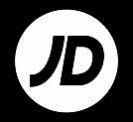 JD Sports, Fort Kinnaird, are looking to recruit Retail Assistants.Wage: NMW/ NLW – Must be 16 years old to applyVarious permanent contracts are available from Full Time to Weekend OnlyPrevious experience an advantage but not essential as full training will be given to successful applicants.Must be enthusiastic and able to work well within a team environment. Excellent communication skills together with a desire to deliver great customer service is vital to the role.To apply, please forward your CV and covering letter detailing your availability to:applications@rscfortkinnaird.co.uk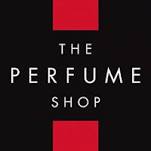 The Perfume Shop, Fort Kinnaird, are looking to recruit Christmas Sales AssistantsWage: CompetitiveFixed Term Contract:  Minimum 4 hours per week with the potential of working overtimeFull flexibility to work around the store opening hours, which may be extended nearer to Xmas, is preferable.WORKING FOR THE PERFUME SHOP AS A CHRISTMAS TEMP
You will be eligible for employee discounts, store incentives and with the potential to do tons of overtime The Perfume Shop is a great place to work this Christmas!A BIT ABOUT THE ROLE
As the largest group of employees our Sales Assistants are very important to us. We provide them with a great product to work with, some great incentives to work towards and a great team working environment.In return we are keen for our Sales Assistants to be able to wow our customers, to be able to sell to them and make their day. We also expect our Sales Assistant to support with living our brand, whether this is cleaning, replenishing the shelves or supporting their management team where possible.Confidence is key in this role as we sell to our customers face to face.What we will look for from you…A passion and enthusiasm in what you deliver
An eagerness to succeed An interest or passion in fragrance
A desire to understand or work with different technologies at work
A desire to want to work for our brand
To apply, please go to:
https://www.theperfumeshopjobs.com/jobs/1217-christmas-sales-assistant/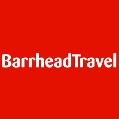 Barrhead Travel, The Holiday and Tailor Made Travel Specialists are delighted to announce that we are opening a brand new store in Fort Kinnaird in October 2018 and are seeking Travel Consultants to join us.Full Time: 37 hours per week, 5 out of 7 days.
Part Time: around 16-20 hours per week, 4 out of 7 days.Job Description:
Creating tailor made itineraries to suit your customer’s needs in a face to face environment
The more you sell the more you earn
Offering exceptional customer service – your customers will want to keep coming back to you when they book their next holiday
Ensure enquiries are dealt with in a precise manner, understanding your customer’s needs
Ensure sales targets are met and exceededExperience Required:   
We are looking for candidates with a minimum 1 year travel sales experience ideally in a retail environment
A genuine interest and passion for travel is essential
The confidence, determination and drive to succeed!What we can offer:
An exciting growing company, that cares about its staff and will always and put you first. A company that offers excellent progression opportunities for those that want it and believes work should be challenging and fun.
Competitive salary with excellent uncapped bonus
Exciting overseas educational trips
Excellent training and development
Personal development opportunities
Generous staff discounts on travel, travel products and services
Increased holiday allowance with long service
20 Days annual leave plus Bank Holidays
Pension SchemeDid you know? In 2017 alone staff from a range of our branches enjoyed educational events to visit new aircraft, test drive new hotels and soak up the atmosphere in fantastic destinations including; Jamaica, Las Vegas, The Seychelles, Dubai, China and Thailand to name just a few.Don’t miss your chance to join an award winning company, selling a product you love, whilst reaping the rewards of an extremely generous bonus structure within a fun & exciting company.If this sounds like the perfect opportunity for you, then get in touch today.To apply, please email your CV and covering letter to our Recruitment Specialists onrecruitment@barrheadtravel.co.uk or call us on 0141 223 6655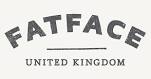 Fat Face, Fort Kinnaird, are looking to recruit Christmas Crew MembersWage: competitive + benefitsContracts: 8 & 12 hours per week are available.Must be flexible to work shifts around the hours of 8am -10.30pmThis is a great opportunity for passionate individuals who want to be part of the FatFace story.Who are we?
FatFace was born in 1988 in the French Alps, when two British guys, Tim and Jules, printed some sweatshirts and sold them out of the back of a campervan to fund their lifestyle. Today we produce quality clothing and accessories for men, women and kids, all designed in-house at our headquarters in Hampshire. We have over 200 stores across the UK, Ireland and USA, an established website and a UK call centre delivering superb customer service.We’re a passionate and energetic bunch with a great ‘work hard – play hard’ attitude.The challenge – playing your part in providing excellent service to all of our customers
We’re looking for enthusiastic individuals with a great attitude, the confidence to deliver excellent customer service and the commitment to being a great team player.Possessing great time keeping skills you must be motivated, enjoy life to the full and be passionate to develop and succeed.Our Crew are at the core of our business and play a vital role in the success of our stores. At the heart of everything they do is consistently providing excellent customer service by attending to our lovely customers needs in a friendly, personal and effortless way.
They also undertake everything you would expect in retail from checking off deliveries to serving on the till or ensuring that the shelves are fully stocked with our beautiful, well presented products.In FatFace, all of our crew have great promotion opportunities and we pride ourselves in growing our talent. Even if management isn’t for you, we offer great learning and development opportunities to help you flourish.To apply, please go to:https://my.corehr.com/pls/fatrecruit/erq_search_package.search_form?p_company=1&p_internal_external=E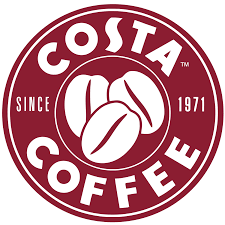 Costa, Fort Kinnaird, are looking to recruit Part Time Baristas1x 16 hour permanent contract2x10 hour temp Christmas contract until early Jan, with the potential to become permanent.Wage: £8.13 per hourMinimum age 16 years old to apply and left schoolFlexibility to work shifts between 7.30am - 9pmWill be required to work 2 days in seven, these days will vary but will more than likely include weekends We're Costa, the nation's favourite coffee shop brand*, pouring our heart and soul into everything we do and creating moments to remember for our customers, our communities and for each other. Together we turn sips into smiles, choices into opportunities and passions into careers. Help us spread a little happiness.

About the role - Barista
As a Barista, naturally you'll be serving expertly crafted coffee, but at Costa there's more to the role than that. You'll be creating moments that linger and experiences that last. It takes a little crafting, testing and fine-tuning to get it spot on, but with your zest for life, flexible approach and ability to read our customers, you'll soon find yourself delivering coffee experiences that are simply unbeatable.

Who we're looking for
Bring us an enthusiastic, ambitious and confident approach, plus a genuine interest in our business, and in return we'll give you a starting hourly wage of £7.20 for Baristas, plenty of benefits, and a whole lot of opportunity to develop and progress.To apply, please forward your CV and covering letter detailing which role you are interested in to:applications@rscfortkinnaird.co.uk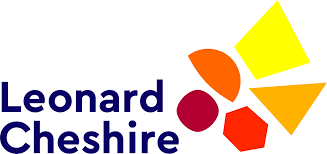 Leonard Cheshire are looking for Full Time and Part Time Support Workers.Experience beneficial but not necessary.Positive focused international charity providing quality care for people with learning disabilities is currently looking for support workersOpportunities exists for both experienced and new staff as full training and development for the successful candidate.Interested? To apply for this vacancy please call: Ian Gibbons or Les Zajac on 0131 669 0094Or Apply online at www.careers.leonardcheshire.org/jobsquoting ref no. 02773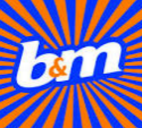 B&M, Newcraighall, are looking to recruit Part Time Cleaning OperativesWage: NMW/NLWHours: 16 Hours per weekMust be fully flexible to work mornings 7am-11am, any 4 days out of 7Previous experience is preferred but not essential as training will be given to the successful applicant.To apply, please forward your CV together with a covering letter to:applications@rscfortkinnaird.co.uk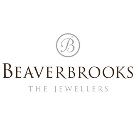 Beaverbrooks are looking to recruit an experienced Part Time Cleaner for their Fort Kinnaird store.Wage: £7.83 per hourHours: 12 hours per week, Monday–Friday 9.15am – 11.15am & Sat 9am – 11am.A new opportunity has arisen to join Beaverbrooks as a Cleaner at our Fort Kinnaird store.Main ResponsibilitiesPrevious cleaning experience is preferred, with a desire to maintain a very high standard appearance of the shop, training room and other working areas. The role will include general cleaning duties, some to include a presence on the shop floor.To apply, please go to:https://careers.beaverbrooks.co.uk/jobs/job/Part-Time-Cleaner/241B&M, Newcraighall, are looking to recruit Christmas Customer Service Assistants.Wage: NMW/NLW
Contract: 16 hours per week – Applicants must be fully flexible to work daytime, evening and weekends. We are currently recruiting Part Time Customer Service Assistants for the Christmas Season in our store! Our store teams are at the forefront of delivering great service, driving new ideas and play a key part in contributing to B&Ms continued growth and success. We are looking for enthusiastic, energetic, customer focused colleagues to work on our shop floor and customer service/checkout area.Christmas is one of our busiest times here at B&M. To support with the demand the season brings at this busy time we are looking for temporary colleagues to join us until Christmas Eve.What are we looking for?Desirable
Previous customer service experience
Previous experience within a fast moving environmentEssential
Passionate about customer service
Team player
The ability to think on your feet
Have a flexible approach with a ‘can do’ attitudeWhy B&M?
B&M Retail are the UK’s fastest growing variety retailer. We offer Customers a fantastic range of products including: Food, FMCG, Homewares, DIY, Furniture, Garden and Pet care at amazing prices. From only having 21 stores in 2005 to the 580+ stores we currently operate from, there is sure to be store near you. With our ongoing expansion plans there really hasn’t been a better time to join B&M. We have a variety of exciting retail careers available and we offer fantastic on the job training. If you are looking to fast track your career the opportunities are endless.If you are excited by the challenges that retail can throw at you every day and would like to join B&M on our journey then apply TODAY by forwarding your CV and covering letter to:applications@rscfortkinnaird.co.uk B & M Stores, Maybury, Edinburgh, are looking to recruit Customer Service Assistants.Wage: NMW/NLWPermanent Contracts – 16 hours per week Various roles are available:Sales Floor: 8am -12 noonReplenishment: 8am -12 noonRecovery: 5pm – 9pmCashier: shifts around 10am -8pm
B&M Retail are the UK’s fastest growing variety retailer. We offer Customers a fantastic range of products including: Food, FMCG, Homewares, DIY, Furniture, Garden and Pet care at amazing prices. From only having 21 stores in 2005 to the 580+ stores we currently operate from, there is sure to be store near you.
With our ongoing expansion plans there really hasn’t been a better time to join B&M. We have a variety of exciting retail careers available and we offer fantastic on the job training. If you are looking to fast track your career the opportunities are endless.What are we looking for?Desirable
Previous retail experience
Previous experience within a fast moving environmentEssential
Passionate about customer service
Team player
The ability to think on your feet
Have a flexible approach with a ‘can do’ attitudeWhat can we offer you?
Excellent career progression with our successful ‘step up’ programme
28 days paid holiday inclusive of Bank Holidays (pro rata)
Generous staff discount scheme
NEST pension scheme
Share save schemeChildcare vouchersTo apply, please forward your CV and covering letter detailing which role youare interested in to:applications@rscfortkinnaird.co.uk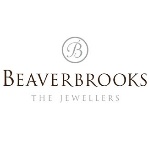 Beaverbrooks are looking to recruit a Sales Consultant for their Straiton BranchTemporary Contract until April 2019
Wage: £7.83 per hour
Hours: 16 hours per weekSales ConsultantAs Sales Consultants at Beaverbrooks, we’re not here to passively take payments from customers. We’re here to passionately sell stunning pieces of jewellery, watches and diamonds.
To create moments that will last a lifetime. For every customer, every time.
Every single day holds the promise of a moment you’ll never forget.Role Responsibility
It means knowing how to encourage love and appreciation for our products. So it means knowing each one of them and what makes it special.Make no mistake, there’s a lot to learn. About the products, the people and the Beaverbrooks Way. After all we’re jewellers, not cashiers.And be prepared for accountability. Truth is, you’re going to have to work hard if you want to keep up. But, believe us, you’ll want to keep up.We’re realistic about people’s goals. That’s why our sales targets are always based on the last year’s achievements. We let you know how well you’re doing so you can grow your skills and help grow the business. And so we can reward you properly when you do even better.The Ideal Candidate
As for you, well, your passion for the customer experience is only equalled by your down-to-earth approach. And you’ll love working with colleagues who share the same values and commitment to amazing service as you.You’re the kind of person who knows the value of listening to customers. Who’s open and honest with them. Who likes to turn the everyday into the extraordinary.And you not only have a brilliant instinct, but also an understanding that you’re going to have to put plenty in to get out what you want. That’s what makes you truly unique.About The Company
We’re a family business. And you can tell that when you get here. It feels like family.From the very smallest details to the big important things. You’ll feel it in the warm and familiar way we talk to each other and you’ll feel it in the way we engage with the wider community, too.As a company – we’re true to our word. When we say we’re going to do something, we go all out to do it. And every individual is truly valued.If you take care of Beaverbrooks, Beaverbrooks will take care of you.To apply, please go to: https://careers.beaverbrooks.co.uk/jobs/search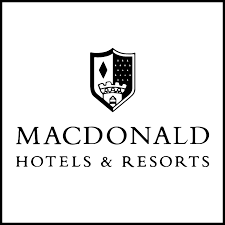 Macdonald Hotels are advertising various vacancies for their Marine Hotel & Spa in North Berwick.The vacancies available are as follows:Spa TherapistSpa Senior TherapistSous ChefSales, Events & Marketing ManagerReceptionistPublic Area CleanerNight PorterKitchen PorterHousekeeping AssistantFood & Beverage AssistantConference and Banqueting SupervisorConference and Banqueting AssistantCommis ChefChef De PartieBartenderTo apply for these vacancies please visit:https://mhcareers.taleo.net/careersection/ex/jobsearch.ftl?f=LOCATION(13105100496)#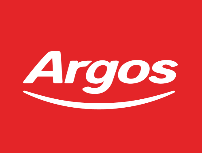 Argos, Fort Kinnaird, are looking to recruit Xmas Temporary Customer Service Advisors.
£8.00 per hour (£6.93 if under 21) We have a range of part-time opportunities available, with various working patterns and contracted hours between the hours of 9am-9pmSee Christmas from the inside!At Argos, the run up to Christmas is a busy time and we’re now recruiting for Customer Service Advisors to make the magic happen in store.

Working at Argos over Christmas means every day will be different, offering you new and exciting challenges. You will play a key part in creating an enjoyable and easy shopping experience for our customers – from picking stock in the stockroom, to serving on the tills or collection counter.

We’re looking for people who:
Love to help customers
Care about delivering a superior shopping experience every time
Feel confident using today’s technology and eager to share their know how with others
Can work as part of a team and support their colleagues

Benefits:
A competitive salary to give you some extra cash for the festive holidays
Discount available after 3 months
A fun and friendly working environment
There may also be an opportunity to stay with us after Christmas and make Argos your future tooTo apply, please go to:http://argos.careers/find-a-job/10335Argos, Fort Kinnaird are looking to URGENTLY recruit Fast Track Delivery Drivers Permanent Contracts£8.00 per hour (£6.93 if under 21)
An additional £0.80 per hour whilst driving With a variety of shift patterns between 5am and 10.30pm, we have contract sizes from 8 to 20 hours with overtime opportunities available. Fast Track Delivery Driver – the role:With 95% coverage across the country, our same-day Fast Track delivery service is market leading and demonstrates our drive to remain the UK’s number 1 multichannel retailer.

As a Fast Track Delivery Driver with us you’ll be delivering products to our customers, making sure there are no disappointed faces on birthdays and anniversaries all over the country. We’ll provide you with the knowledge, equipment and skillset that you need, including our advanced routing technology.

Fast Track Delivery Driver – the person:
A passion for delivering fantastic customer service
Previous experience within a service-driven environment is beneficial but not essential
Great communication skills
A team player in-store and out on the road
Friendly, happy and self-motivated
Keen to develop and progress your career with Argos

You will also need the following:
Full, manual UK Driving licence
Minimum of 1 years driving experience
No serious driving convictions
Confidence to drive a Mercedes Sprinter van, and demonstrate this in an assessment

Fast Track Delivery Driver – the benefits:
An initial holiday allowance of 22 days per year pro rata (which increases with service)
Share save
Staff discount in Argos/Habitat/Sainsbury’s (after qualifying period)
Company pension scheme.

Argos – the business:
With over 850 stores across the UK and Ireland - on High Streets, Retail Parks, and inside Sainsbury’s – there has never been a more exciting time to join our business.To apply, please go to:http://argos.careers/find-a-job/9588 OR ALTERNATIVELYPlease email your CV and covering letter to:applications@rscfortkinnaird.co.uk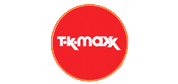 TK Maxx, Hermiston Gait, are looking to recruit Christmas Sales Associates.Temporary Contract  (with the potential to become permanent) Wage: £8.20 per hourHours: 12 – 16 hours per week contracts are available dependant on availability.Flexibility is required to work shifts around the hours of 7am-8pm which will be extended to 10pm the week leading up to Xmas.Previous retail experience an advantage but not essential as full training will be given to successful applicants.Excellent communication and customer service skills are essential to the roleTo apply, please forward your CV together with a covering letter detailing your availability and which contract you are interested in to: applications@rscfortkinnaird.co.uk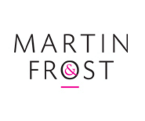 Martin & Frost, Newcraighall, are looking to recruit a Department ManagerSalary: Competitive
Hours: 37&1/2 hours per week, 5 out of 7 days
Flexibility required to work around the store hours of:
Sun:  11am-6pm
Mon,Thurs:  10am-8pm
Tues,Wed,Fri,Sat:  10am-6pmWe have an exciting opportunity for a Department Manager to join our Homestore team and manage the day to day running of their department within the Martin & Frost Homestore.We are looking for a well-rounded and commercial retail department manager who is proactive in their approach and can work using their own initiative. It is essential that you are a creative individual with a flair for trends and have the ability to ensure the store is presented and merchandised in a dynamic and inviting style. The ideal candidate will have previous experience either in management or supervision of personnel within a retail outlet.For more information on the role and to apply, please forward your CV and covering letter to:http://bit.ly/2MOJxeN 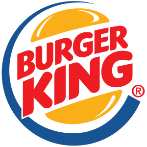 Burger King are looking to recruit Team Members for their restaurant adjacent to Fort Kinnaird.Hours: Full Time (35-40 hours) Part Time (18-25) and flexible hours are available.Shift patterns will be around the hours of 7am-1am. Great rates of pay, uniform supplied and FREE MEALS on shift.Previous experience of working within a fast paced team environment is preferable and full training will be provided.Burger King UK is a new entity formed after private equity firm Bridgepoint Capital recently purchased the rights to the brand in the UK as well as acquiring its major franchisee with over 70 outlets.
At Burger King UK we are improving customer attraction and retention through investment in enhancing the customer experience, our food offering, restaurants, teams and franchisees as we build a brand for the next generation.
We are now hiring ambitious Team Members to join us on this exciting journey.Job Summary
As a Team Member you are responsible for providing exceptional service and support to help create a pleasant dining experience for our customers. Working closely with the Restaurant Managers and other staff you will be responsible for maintaining operational standards, quality of food and customer service as well as procedures on cleanliness and safety. We are looking for leadership at all levels and as a Team Member you will be comfortable working in a fast-paced environment and able to interact and perform well in a team.Career progression opportunities
You must be eligible to live and work in the UK to be considered for this position.To apply, please go to:  https://harri.com/Burger-King—KinnairdFor those applicants without access to online facilities, please apply by handing your CV into the restaurant ( Location : Whitehill Rd, Edinburgh EH15 3HR, UK )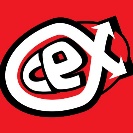 CeX Edinburgh Leith are hiring for Part time and full time sales assistants! Do you have what it takes to join our family? Love games and customer service? Then this job is right for you!Please email a copy of your CV to Leithedinburgh.spv@webuy.comJoin us today!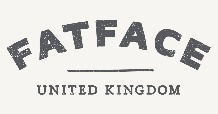 Fat Face are looking to recruit a Full-Time Supervisor for their store at Fort Kinnaird.Hours: 40 per weekContract: PermanentStart Date: ImmediateWho are we?FatFace was born in 1988 in the French Alps, when two British guys, Tim and Joules, printed some
sweatshirts and sold them out of the back of a campervan to fund their lifestyle. Today we produce
quality clothing and accessories for men, women and kids, all designed in-house at our headquarters
in Hampshire. We have over 200 stores across the UK, Ireland and USA, an established website and a
UK call centre delivering superb customer service.We’re a passionate and energetic bunch with a great ‘work hard – play hard’ attitude.The challenge – acting as a brand ambassador play an active part in the team and bridge the gap
between crew and management
Putting the customer at the heart of everything you do, it’s your job to support your Managers in
assisting to lead the team to success.By creating a motivating work environment you will lead by example to help train, develop and
coach the crew to ensure correct procedures are followed.As a senior member of the team, you will carry out all operational duties including stock replen,
housekeeping and paperwork, whilst also taking on holding responsibilities in the absence of your
Store/Assistant Manager.Whilst developing your commercial understanding, including KPI’s, budgets, reporting and
commercial decision making, you will play your part in executing the FatFace visual merchandising
proposition and take part in store launches when required.In FatFace, all of our crew have great promotion opportunities and we pride ourselves in growing
our talent. Even if management isn’t for you, we offer great learning and development opportunities
to help you flourish. This is a great opportunity for passionate individuals who want to be part of the
FatFace story.Benefits of working with us– 28 days holiday pro rata including Bank holidays
– NVQ / SVQ enrolment opportunities
– Generous personal allowance
– Friends & family discount
– Eye-care vouchers
– Long service awards
– Sabbaticals
– Discretionary bonus scheme
– Other great salary sacrifice schemes eligibility dependent on weekly earnings!Interested?To apply, please follow the link below:https://www.fatfacecorporate.com/careers.php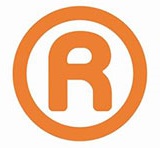 The Range, Milton Link, Edinburgh are looking to recruit Retail AssistantsWage: NMW/NLWContract: Temporary contract with the potential to become permanent.Hours: 8 hours per week with the possibility of additional hours dependent on business needs.An immediate start is preferable.FULL FLEXIBILITY is required to work various shifts between the store opening hours of 9am-8pm, which will include either a Saturday or Sunday.Excellent communication and customer service skills together with the ability to work within a fast paced team environment is essential to the role. Full till training can be provided if and when necessary.To apply, please forward your CV and covering letter to: applications@rscfortkinnaird.co.uk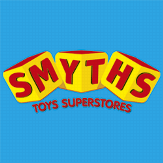 Smyths Toys Superstore are looking to recruit Temporary Sales Assistants for their Fort Kinnaird store.Immediate start required. Wage: NMW/NLW, must be a minimum of 16 years old to apply.Contract: Minimum 8 hours per week, with the potential to increase dependent on availability.Flexibility is required to work shifts around the hours of Mon-Fri 8am-10.30pm, Sat 9am-7pm, Sun 10am-6pmPrevious experience an advantage but not essential as training can be provided however a good work ethic along with a positive attitude and a desire to learn is key.To apply, please forward your CV together with a covering letter detailing your availability to: applications@rscfortkinnaird.co.uk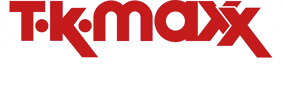 
TK Maxx & HomeSense, Fort Kinnaird, are looking to recruit Christmas Sales Associates. Temporary Xmas Contract:(with the potential to become permanent)Must be 18 years+ due to hours of work.Wage: up to £8.50 per hour, following qualifying period (plus Nightshift Premium, if applicable)
Hours: 12 & 16 hours per week contracts are available (possibly up to maximum of 30 hours)Full flexibility is required to work around the hours of 7am-10.30pm which will possibly be extended nearer Xmas.Nightshift is also available for those who are interested in the 16-30 hours contracts. These shifts are between the hours of 10pm.- 7amPrevious retail experience an advantage but not essential as full training will be given to successful applicants.Excellent communication and customer service skills are essential to the roleTo apply, please forward your CV together with a covering letter detailing your availability and which contract you are interested in, including day or nightshift, to: applications@rscfortkinnaird.co.uk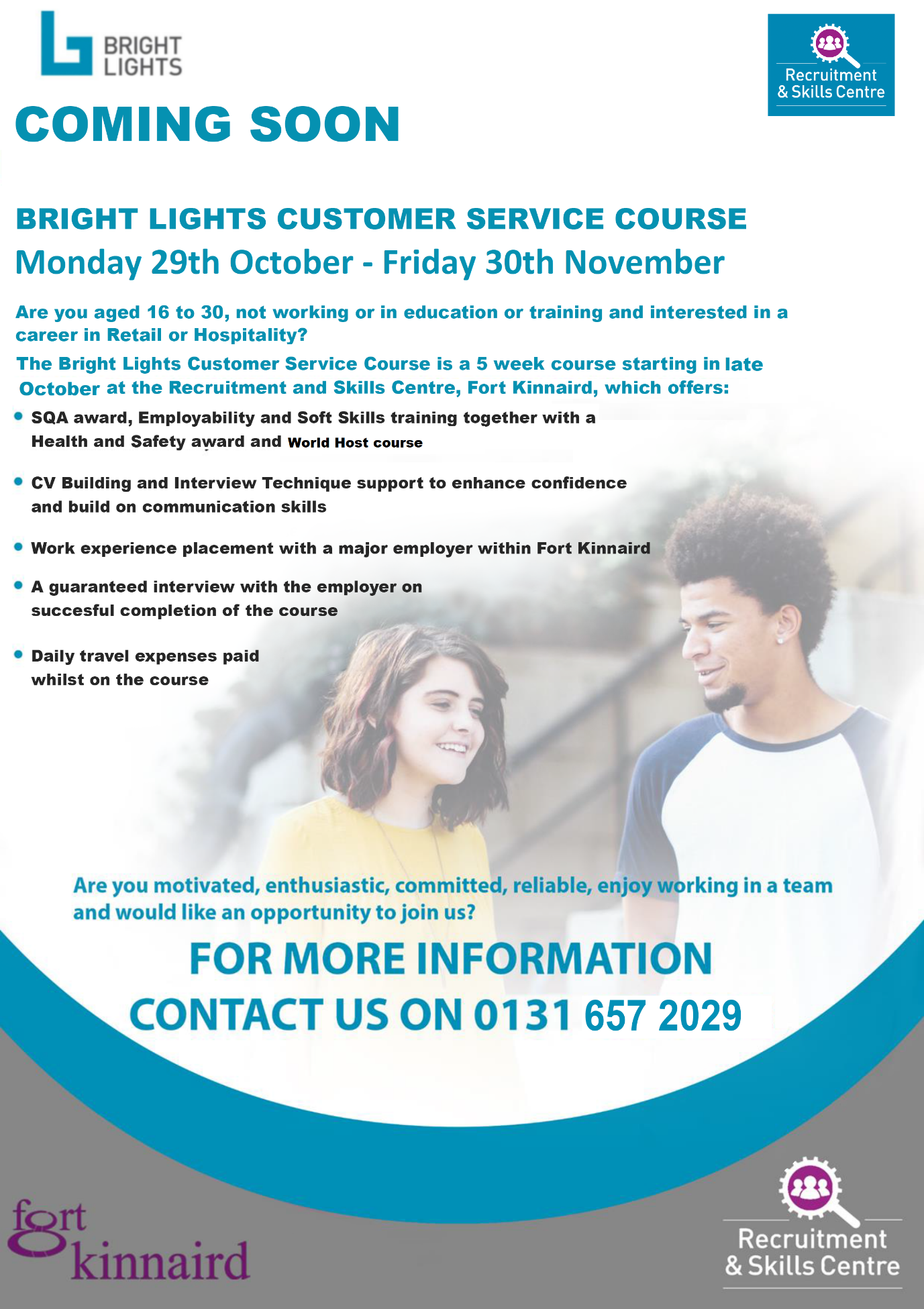 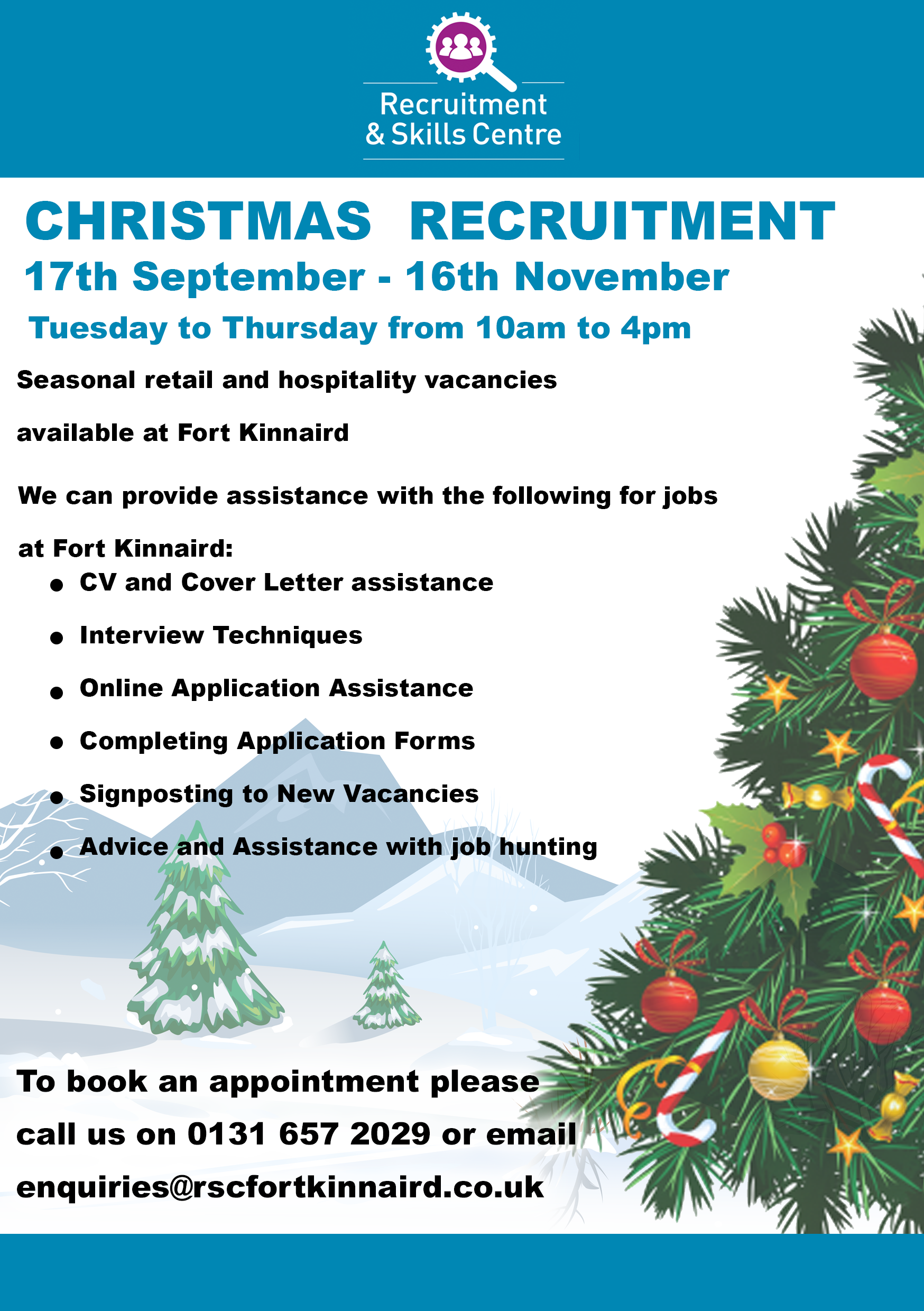 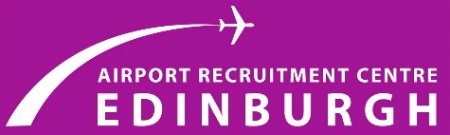 IntroductionThe Airport Recruitment Centre (ARC) is a service offered through Edinburgh’s Jobs Strategy partnership with the organisations involved including Capital City Partnership, City of Edinburgh Council, Department of Work and Pensions and WEACT, Edinburgh College’s employability project.Support for Employers‘The Airport Recruitment Centre (ARC) is a Free Recruitment Service based at Edinburgh Airport to support employers at the Airport and the surrounding area with their Recruitment and Training needs’.The services on offer include:·         Vacancy Advertising and Servicing of vacancies·         Access to Job-Ready Candidates·         Facilities for interviews or meetings·         Issuing and sifting application forms/CVs·         Preparing interview schedules·         Work Experience placements·         In-Work TrainingSupport for JobseekersWe understand the challenges of looking for work and strive to support jobseekers in whatever way we can. Our services include:Signposting current vacancies throughout EdinburghSupport creating and updating CVsSupport completing application formsAccess to employment and information eventsPre-recruitment training opportunitiesInformation on access to employability training & supportWork Experience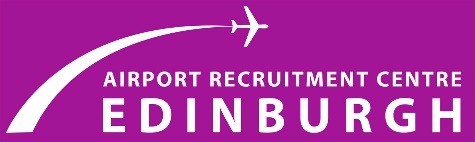 Contact Points www.arcedinburgh.co.uk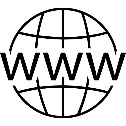 Arc Edinburgh@ARC_Edinburgh enquiries@arcedinburgh.co.uk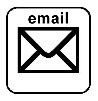  0131 348 4290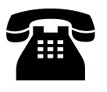 Talent BankLooking for work? Submitting countless applications, but to no avail? Frustrated with job searching? Bills to pay?The talent bank is a service that will provide you with tailored and relevant advice that goes hand in hand with your own job requirements.Some of the advantages of signing up include:Specified job alerts, complete with full details on how to apply and a ‘Talent Bank Recommendation’ where possibleA full CV critique, with amendments aimed at turning your CV into the most effective selling tool it can possibly beHelp with creating a recyclable Covering Letter that will go hand in hand with your CVOne to one interview advice, should you need it. This could be help with preparation, dealing with feedback or mock interviewsAssistance with filling out application forms, whether that be in paper format or onlineMentoring service – we will be on hand to answer any questions you may have related to your own caseSubmit your CV and Talent Bank registration form, which is downloadable from our website, to the email address below. Upon receipt, we will contact you to make an appointment for a brief chat about your case and how we will progress.Alternatively, give us a call on the number below and we will be happy to answer any further questions.Web:      rscfortkinnaird.co.uk/talent-bankEmail:    talentbank@rscfortkinnaird.co.ukCall:       0131 657 2029RSC Training CoursesRoom HireHere at the Recruitment and Skills Centre, we try our best to provide as much help as possible when it comes to finding people work. However, this isn’t the only string to our bow…If you’ve visited us before, you will know that we have 3 multi-purpose training rooms available for use. Whether that be for Recruitment Days, Interviews, Meetings, Training Courses – the possibilities are endless!We also offer First Aid Courses that come complete with lunches and complimentary refreshments, so if you are looking to get your staff trained up on this kind of thing, then why not get in touch?We are quite happy to discuss any method of room hire with anyone and be as flexible as we can. So, if you think there is something we could help you with, then contact us on 0131 657 2029 or e-mail us at enquiries@rscfortkinnaird.co.uk for more details.Contact UsRecruitment and Skills Centre,31 Fleming House,Fort Kinnaird Retail Park,Edinburgh,EH15 3RDWeb:      rscfortkinnaird.co.uk/find-usEmail:     applications@rscfortkinnaird.co.ukCall:        0131 657 2029/RecruitmentSkillsCentreFortKinnaird@RSCFortKinnairdRecruitment & Skills Centre               5th October 2018CourseTotal Cost Per EmployeeContact HoursMaximum DelegatesTotal CostEmergency First Aid at Work£506 hours12£600First Aid at Work 3 Day £10018 hours12£1200First Aid at Work Re-Qualification £8012 hours12£960First Aid Refresher Training£403 hours12£480Fire Awareness£504 hours12£600Fire Warden / Marshall£706 hours12£840Manual Handling Awareness£504 hours12£600Manual Handling in Care Homes£704 hours8£560Manual Handling Instructor£15012 hours8£1200Elementary Food Hygiene £786 hours10£780Health & Safety Awareness£302 hours16£480